Mateřská školaDolany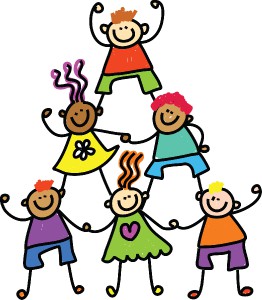 oznamuje, že proběhne1. ZÁPISna školní rok 2020-2021Žádost si můžete vyzvednout v mateřské škole od 7:30 do 16 hodin, nebo stáhnout a vytisknout z internetu www.ms-dolany.czVyplněné žádosti o přijetí dítěte do předškolního zařízení budou přijímánydne 5. a 6. 5. 2020od 09:00 do 15:30 hodS sebou potřebujete: občanský průkaz, rodný list dítěte. Podrobné informace jsou k dispozici na našich internetových stránkách v mateřské škole. Těšíme se na Vás